MAKLUMAT PELAJARSTUDENT INFORMATIONMAKLUMAT PELAJARSTUDENT INFORMATIONMAKLUMAT PELAJARSTUDENT INFORMATIONMAKLUMAT PELAJARSTUDENT INFORMATIONMAKLUMAT PELAJARSTUDENT INFORMATIONMAKLUMAT PELAJARSTUDENT INFORMATIONMAKLUMAT PELAJARSTUDENT INFORMATIONNamaName:JantinaGenderJantinaGender:No. MatrikMatric No.:No. Telefon Telephone No.No. Telefon Telephone No.:Alamat EmailE-Mail Address:ProgramProgramProgramProgram:FakultiFaculty:Tahap Pengajian(Sila Tandakan (✔) Yang Mana Berkenaan)Level Of Study(Please Tick (✔) The Appropriate Box)Pelajar Baharu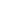 New StudentPelajar BaharuNew StudentTahap Pertengahan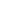 Middle LevelTahap PertengahanMiddle LevelTahap PertengahanMiddle LevelTahap Pengajian(Sila Tandakan (✔) Yang Mana Berkenaan)Level Of Study(Please Tick (✔) The Appropriate Box)Tahap Awal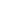 Early LevelTahap AwalEarly LevelTahap Akhir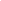 Final LevelTahap AkhirFinal LevelTahap AkhirFinal LevelNota / Notes :Nota / Notes :Nota / Notes :Nota / Notes :Nota / Notes :GARIS PANDUAN AMGENERAL GUIDELINESGARIS PANDUAN AMGENERAL GUIDELINESGARIS PANDUAN AMGENERAL GUIDELINESGARIS PANDUAN AMGENERAL GUIDELINESGARIS PANDUAN AMGENERAL GUIDELINESGARIS PANDUAN AMGENERAL GUIDELINESGARIS PANDUAN AMGENERAL GUIDELINESBahasa: Bahasa Inggeris atau Bahasa MelayuLanguage: English or Bahasa MelayuLog aktiviti perlu mengandungi aktiviti-aktiviti untuk minggu 1 hingga minggu 12 dan perancangan aktiviti untuk minggu 13 dan minggu 14The activity log should include week 1 to week 12 of activities and planned activities for week 13 and week 14Bahasa: Bahasa Inggeris atau Bahasa MelayuLanguage: English or Bahasa MelayuLog aktiviti perlu mengandungi aktiviti-aktiviti untuk minggu 1 hingga minggu 12 dan perancangan aktiviti untuk minggu 13 dan minggu 14The activity log should include week 1 to week 12 of activities and planned activities for week 13 and week 14Bahasa: Bahasa Inggeris atau Bahasa MelayuLanguage: English or Bahasa MelayuLog aktiviti perlu mengandungi aktiviti-aktiviti untuk minggu 1 hingga minggu 12 dan perancangan aktiviti untuk minggu 13 dan minggu 14The activity log should include week 1 to week 12 of activities and planned activities for week 13 and week 14Bahasa: Bahasa Inggeris atau Bahasa MelayuLanguage: English or Bahasa MelayuLog aktiviti perlu mengandungi aktiviti-aktiviti untuk minggu 1 hingga minggu 12 dan perancangan aktiviti untuk minggu 13 dan minggu 14The activity log should include week 1 to week 12 of activities and planned activities for week 13 and week 14Bahasa: Bahasa Inggeris atau Bahasa MelayuLanguage: English or Bahasa MelayuLog aktiviti perlu mengandungi aktiviti-aktiviti untuk minggu 1 hingga minggu 12 dan perancangan aktiviti untuk minggu 13 dan minggu 14The activity log should include week 1 to week 12 of activities and planned activities for week 13 and week 14Bahasa: Bahasa Inggeris atau Bahasa MelayuLanguage: English or Bahasa MelayuLog aktiviti perlu mengandungi aktiviti-aktiviti untuk minggu 1 hingga minggu 12 dan perancangan aktiviti untuk minggu 13 dan minggu 14The activity log should include week 1 to week 12 of activities and planned activities for week 13 and week 14Bahasa: Bahasa Inggeris atau Bahasa MelayuLanguage: English or Bahasa MelayuLog aktiviti perlu mengandungi aktiviti-aktiviti untuk minggu 1 hingga minggu 12 dan perancangan aktiviti untuk minggu 13 dan minggu 14The activity log should include week 1 to week 12 of activities and planned activities for week 13 and week 14MAKLUMAT AKTIVITIAKTIVITI INFORMATIONSenarai aktiviti yang dijalankan pada minggu 1 hingga minggu 12 hendaklah dimasukkan ke dalam rekod aktiviti ini, kerana pelajar dikehendaki mengemukakan log aktiviti pada akhir minggu 12. Pelajar juga perlu menyertakan aktiviti yang akan dijalankan untuk minggu 13 dan minggu 14. Pelajar bebas menggunakan format mereka sendiri dalam merekodkan aktiviti. Log mingguan adalah disyorkan. Log aktiviti tersebut mungkin termasuk mana-mana yang berkaitan seperti berikut:List of activities conducted from week 1 to week 12 should be included in this activity log, as students will be required to submit the activity log by end of week 12. Students are also expected to include possible activities for week 13 and week 14. Students are free to use their own format in logging the activities. Weekly logging is recommended. The activities log may include of the following:Deskripsi aktiviti termasuk (jika bersesuaian):Description of the activities includes (if applicable):Kerja lapangan (Field work)Pengumpulan data (Data collection)Analisis data (Data analysis)Latihan/Pengajaran Kendiri (Self-learning/training)Menghadiri kelas/taklimat/bengkel (Attending classes/briefings/workshops)Menulis laporan (Report writing)Membangunkan soal selidik (Questionnaire development) Mendapatkan kelulusan (Obtaining approvals) Menjalankan temuduga (Conducting interview)Pelancaran produk (Product launching) Aktiviti pemasaran/promosi (Marketing/promotional activities) Sesi latihan/penyertaan pertandingan (Training sessions/competition attended) Penglibatan dengan komuniti/pemegang taruh/syarikat (Engagement with community/stakeholders/companies) Aktiviti lain yang berkaitan (Other relevant activities) Deskripsi Cabaran/Risiko/Batasan yang dihadapi dan cara mengatasiDescription of the Challenges/Risk/Limitations encountered and way(s) to overcomeJumlah tempoh aktiviti dijalankan (Jam) untuk pengiraan Masa Pembelajaran PelajarTotal duration of the activities (hours) to calculate Student Learning Time (SLT)Pengesahan keseluruhan daripada Penasihat/Jurulatih/Hos/Komuniti/KoordinatorOverall confirmation from Advisors/Coaches/Hosts/Communities/CoordinatorsPENILAIAN KENDIRI (Sila tanda (✔) bagi setiap kategoriSELF - EVALUATION (Please tick (✔) one from each categories)Aktiviti yang telah dilaksanakanActivities completedMenyenaraikan sebanyak 10 aktiviti beserta bukti bergambar bagi setiap aktiviti yang dijalankan (20 markah)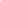 Ten (10) activities with photo evidence of each activity (20 marks)2 markah ditolak bagi setiap satu aktiviti yang tidak disenaraikan di dalam borang templat2 marks should be deducted for every one activity not listed in the proposal         Jumlah markah yang diperolehi: ( __________ )         The total marks obtainedCabaran yang telah diatasiOvercoming Challenges3 atau lebih cabaran dapat diatasi (6 markah)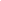 3 or more challenges have been overcome (6 marks)Terdapat 2 cabaran yang dapat diatasi (4 markah)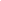 There are 2 challenges have been overcome (4 marks)Hanya 1 cabaran yang dapat diatasi (2 markah)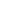 Only 1 challenge have been overcome (2 marks)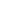 Tiada cabaran yang dapat diatasi (0 markah)No challenges have been overcome (0 marks)Penyempurnaan Masa Pembelajaran PelajarCompletion of Student Learning Time (SLT)Peruntukan masa untuk aktiviti telah mencapai 42 jam atau lebih (10 markah)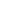 Time allocated for activities have achieved 42 hours or more (10 marks)Peruntukan masa untuk aktiviti adalah antara 31 hingga 41 jam (8 markah)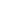 Time allocated for activities are between 31 to 41 hours (8 marks)Peruntukan masa untuk aktiviti adalah antara 21 hingga 30 jam (6 markah)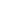 Time allocated for activities are between 21 to 30 hours (6 marks)Peruntukan masa untuk aktiviti adalah antara 11 hingga 20 jam (4 markah)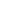 Time allocated for activities are between 11 to 20 hours (4 marks)Peruntukan masa untuk aktiviti adalah antara 6 hingga 10 jam (2 markah)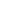 Time allocated for activities are between 6 to 10 hours (2 marks)Peruntukan masa untuk aktiviti adalah kurang daripada 5 jam (0 markah)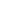 Time allocated for activities are less than 5 hours (0 marks)Tarikh Penyerahan Tugas     Submission DeadlinesPenyerahan dilakukan selewat-lewatnya pada hari Jumaat minggu ke-12  (4 markah) 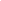  Submission done latest by Friday in the 12th Week (4 marks)Penyerahan dilakukan selepas hari Jumaat pada minggu ke-12 (2 markah) 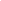 Submission done on after Friday in the 12th Week (2 marks)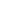 Tiada penyerahan dilakukan (0 markah)No submission (0 marks)(E)    PENGESAHAN PELAJAR  STUDENT VERIFICATION(E)    PENGESAHAN PELAJAR  STUDENT VERIFICATION(E)    PENGESAHAN PELAJAR  STUDENT VERIFICATION(E)    PENGESAHAN PELAJAR  STUDENT VERIFICATION(E)    PENGESAHAN PELAJAR  STUDENT VERIFICATION(E)    PENGESAHAN PELAJAR  STUDENT VERIFICATIONSaya dengan ini mengesahkan bahawa maklumat yang diberikan adalah benar dan markah penilaian kendiri adalah refleksi sebenar kerja saya.I hereby confirm that all the information provided is true and the self-evaluation marks are a reflection of my work.Saya dengan ini mengesahkan bahawa maklumat yang diberikan adalah benar dan markah penilaian kendiri adalah refleksi sebenar kerja saya.I hereby confirm that all the information provided is true and the self-evaluation marks are a reflection of my work.Saya dengan ini mengesahkan bahawa maklumat yang diberikan adalah benar dan markah penilaian kendiri adalah refleksi sebenar kerja saya.I hereby confirm that all the information provided is true and the self-evaluation marks are a reflection of my work.Saya dengan ini mengesahkan bahawa maklumat yang diberikan adalah benar dan markah penilaian kendiri adalah refleksi sebenar kerja saya.I hereby confirm that all the information provided is true and the self-evaluation marks are a reflection of my work.Saya dengan ini mengesahkan bahawa maklumat yang diberikan adalah benar dan markah penilaian kendiri adalah refleksi sebenar kerja saya.I hereby confirm that all the information provided is true and the self-evaluation marks are a reflection of my work.Saya dengan ini mengesahkan bahawa maklumat yang diberikan adalah benar dan markah penilaian kendiri adalah refleksi sebenar kerja saya.I hereby confirm that all the information provided is true and the self-evaluation marks are a reflection of my work.…………………………………..…………………………………..…………………………………..Tandatangan pelajar(Student’s signature)Tandatangan pelajar(Student’s signature)Tandatangan pelajar(Student’s signature)NamaName:TarikhDate: